A° 2021	N° 49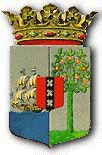 PUBLICATIEBLADMINISTERIËLE REGELING MET ALGEMENE WERKING van de 3de mei 2021 tot wijziging van de Tijdelijke regeling maatregelen uitzonderingstoestand COVID-19 pandemie ____________De Minister van Algemene Zaken,in overeenstemming met de Minister van Gezondheid, Milieu en Natuur, de Minister van Justitie, de Minister van Economische Ontwikkeling en de Minister van Verkeer, Vervoer en Ruimtelijke Planning,	Overwegende:dat met de afkondiging van de uitzonderingstoestand COVID-19 pandemie en de verlenging hiervan enkele artikelen van de Lei Estado di Emergensia in werking zijn gesteld aan welke bepalingen met de Tijdelijke regeling maatregelen uitzonderingstoestand COVID-19 pandemie, hierna: de Regeling, uitvoering wordt gegeven; dat met de Regeling coronamaatregelen zijn opgelegd ter bescherming van de volksgezondheid;dat er de afgelopen weken sprake was van een exponentiële stijging van het aantal lokale transmissie van het SARS-CoV-2-virus, mede veroorzaakt door de Britse variant;dat de zorgcapaciteit hierdoor ernstig onder druk is komen te staan vanwege de toename van het aantal COVID-19-patiënten in het ziekenhuis;dat ter bescherming van de openbare gezondheid met spoed aanvullende drastische maatregelen zijn vastgesteld, die met name de bewegingsvrijheid van personen beperkten;dat na de per 21 april 2021 aangekondigde versoepelingen van maatregelen het mogelijk is mede uit sociale en economische  overwegingen vanwege de verdere daling van het aantal besmettingen van de afgelopen dagen om meerdere maatregelen te versoepelen;dat ter uitvoering van het vorenstaande onder andere de Regeling moet worden gewijzigd;Gelet op:artikel 26, derde lid, van de Lei Estado di Emergensia; het Landsbesluit afkondiging uitzonderingstoestand COVID-19 pandemie;Heeft besloten:Artikel IDe Tijdelijke regeling maatregelen uitzonderingstoestand COVID-19 pandemie wordt als volgt gewijzigd:Artikel 1 komt te luiden:Artikel 1In deze regeling en de daarop berustende bepalingen wordt verstaan onder:a.	buitenterras: terras gelegen in de openlucht;b.	click en collect: een hybride e-commerce model waarbij klanten artikelen online kopen of selecteren en ze afhalen in de winkel of bij een gecentraliseerd afhaalpunt binnen een vooraf aangegeven tijdslot conform de verdeling in bijlage 2 bij de Beschikking en vrijstelling en ontheffing dagklok COVID-19;c.	curbside pickup: de dienstverlening waarbij een winkel klanten toestaat vooraf een digitale bestelling te plaatsen en waarbij de klant die bestelling kan ophalen door het parkeren in een aangewezen gebied nabij de winkel waar een winkelmedewerker de ophaalopdracht naar het voertuig van de klant brengt.d.	gezamenlijke huishouding: de niet van tafel en bed gescheiden echtgenoot, geregistreerde partner of andere levensgezel en ouders, grootouders en kinderen, voor zover zij op één adres woonachtig zijn;e.	mondmasker: voorwerp dat op grond van zijn ontwerp bestemd is om in ieder geval de mond en de neus volledig te bedekken, zodat de verspreiding van virussen en andere ziektekiemen zoveel mogelijk wordt tegengegaan;f. publieke ruimte: openbare ruimte en voor het publiek openstaande gebouwen en daarbij behorende erven, alsmede zich daar bevindende vaartuigen en voertuigen, met uitzondering van de zich daarin bevindende woongedeelten.In artikel 3, eerste lid, wordt de zinsnede “van meer dan twee personen” vervangen door: van meer dan vier personen.In artikel 4, eerste lid wordt de zinsnede “tussen 19.00 uur en 04.30 uur” vervangen door: tussen 21.00 uur en 04.30 uur.Artikel 4a wordt als volgt gewijzigd:In het eerste lid wordt de zinsnede “tussen 04.30 uur en 18.00 uur” vervangen door: tussen 04.30 uur en 21.00 uur.In het tweede lid wordt onder vervanging van het punt aan het eind van onderdeel c door een puntkomma, een nieuw onderdeel toegevoegd luidende:d. 	personen die voor het belijden van een godsdienst of levensovertuiging zich op zaterdag tussen 08.00 en 11.00 uur of op vrijdag tussen 17.00 uur en 20.00 uur op de openbare weg begeven en dit kunnen aantonen door middel van een schriftelijke bevestiging afkomstig van de desbetreffende organisatie. Na het vierde lid wordt een nieuw lid toegevoegd luidende:5. 	Het verbod in het vierde lid, eerste volzin, geldt niet voor personen die voor het belijden van een godsdienst of levensovertuiging zich tussen 08.00 uur en 11.00 uur op de openbare begeven en dit kunnen aantonen door middel van een schriftelijke bevestiging afkomstig van de desbetreffende organisatie.Artikel 6 komt te luiden: Verbod dienstverlening aan het publiekArtikel 6Het is verboden enig bedrijf of onderneming voor het publiek open te houden, waarbij de dienstverlening in fysieke aanwezigheid of nabijheid, al dan niet op locatie van het bedrijf of onderneming, aan het publiek wordt verleend.Het verbod, genoemd in het eerste lid geldt niet voor:a. apotheken, laboratoria, benzinestations, supermarkten, minimarkten, toko’s, natuurwinkels, drogisterijen, broodbakkerijen en optica’s;b. warenhuizen, voor zover het assortiment van artikelen in deze bedrijven voornamelijk verse en andere levensmiddelen zijn;c. detail- en groothandel;d. aanbieders van taxi- en openbaar vervoer;e. financiële instellingen;f. restaurants, mits dienstverlening plaatsvindt op het buitenterras;g. bouwmarkten;h. elektronicawinkels en winkels voor de verkoop van elektrische apparatuur, inclusief de verkoop van componenten voor elektronica en elektrische apparatuur;i. wasserij- en stomerijdiensten;j. nummerkantoren.Artikel 6a komt te luiden:Wijze van dienstverleningArtikel 6aIn afwijking van artikel 6, eerste lid kunnen diensten op de in dit lid aangeduide wijze worden verleend aan het publiek:detail- en  groothandel door middel van bezorging, click en collect en curbside pick up, tenzij voor een soort dienstverlening in dit artikel iets anders wordt bepaald;de verkoop van eet- en drinkwaren door restaurants door middel van bezorging, curbside pick up, dan wel drive-thru voor zover voor dit laatste de locatie daartoe over een reeds bestaande en permanente fysieke inrichting beschikt;de verkoop van eet- en drinkwaren door de houder van een standplaatsvergunning bedoeld in artikel 9, tweede lid, door middel van bezorging en curbside pickup;reparatiewerkzaamheden aan computers, telefoons en aanverwante apparatuur, waarbij:– 	klanten op afspraak apparatuur ter reparatie in de winkel kunnen afleveren dan wel aan huis kunnen laten ophalen;– apparatuur na reparatie door de klant op afspraak in de winkel kan worden opgehaald, dan wel door het bedrijf op afspraak kan worden thuisbezorgd;het verlenen van telecommunicatiediensten op afspraak en aan huis;bandenservice op locatie van het bedrijf;onderhoud en reparatie van voertuigen door middel van dienstverlening op locatie van de onderneming;verlenen van schoonmaakdiensten door autowasbedrijven door middel van drive thru voor het wassen van enkel de buitenkant van voertuigen, zonder dat de klant het voertuig verlaat.2.	Naast het bepaalde in het eerste lid, onder a, kunnen winkels in de detail- en groothandel bij een winkelvloeroppervlakte niet groter dan 250 m², maximaal vijf klanten tegelijk toelaten in de winkel. Bij een winkelvloeroppervlakte groter dan 250 m² kunnen maximaal 25 klanten worden toegelaten in de winkel. In geval een klant hulpbehoevend is, wordt de hulpbehoevende en ondersteuner als één klant geteld. Kinderen tot 13 jaar worden niet meegeteld. 3.	Hotels, alsmede bars en restaurants in hotels kunnen aan de personen die in het hotel verblijven ook na 20.00 uur diensten verlenen conform de bepalingen in artikel 6 en in dit artikel.C.	Na artikel 6a worden twee nieuwe artikelen toegevoegd, luidende: Beperking van amusementArtikel 6b1. 	Het is eenieder verboden om aan het publiek de gelegenheid te geven voor het houden van dansuitvoeringen en toneeluitvoeringen.2.	Het is verboden om in open of gesloten publieke ruimten, live of mechanisch gereproduceerde muziek te laten spelen of afspelen, anders dan als achtergrondmuziek conform de richtlijnen hiertoe in bijlage 2.Richtlijnen voor dienstverleningArtikel 6cPersonen, ondernemingen, organisaties en hun werknemers, dragen ervoor zorg dat: de algemene richtlijnen voor hygiëne en veilige afstand neergelegd in bijlage 1 en de sectorgerelateerde aanvullende richtlijnen zoals neergelegd in bijlage 2 bij deze regeling, voor zover van toepassing, worden nageleefd;hun organisatie, bedrijf of onderneming zodanig is ingericht dat de bedrijfsvoering met minimale bezetting kan worden uitgevoerd; de dagelijkse inzet van personeel wordt vooraf schriftelijk vastgelegd.Artikel 7 komt te luiden:BezoekregelingArtikel 7Het is verboden om thuis meer dan vier personen tegelijk op bezoek te ontvangen.Artikel 9 komt te luiden:Tijdstip voor dienstverlening aan het publiekArtikel 9Personen, ondernemingen en organisaties, bedoeld in de artikelen 6 en 6a, met uitzondering van medische (zorg)instellingen en dienstdoende apotheken kunnen, onverminderd de op grond van een wettelijke regeling geldende openingstijden, hun diensten tot 20.00 uur verlenen, tenzij er op grond van wet- en regelgeving vroegere sluitingstijden gelden.Houders van een standplaatsvergunning in de zin van artikel 15, tweede lid, van de Landsverordening openbare orde, voor wie op grond van die landsverordening een openings- en sluitingstijd geldt van 21.00 uur tot 06:00 uur, kunnen hun diensten tijdelijk uitsluitend van 16.00 uur tot 20.00 uur verlenen.Op zondag kunnen geen diensten worden verleend. Dit verbod geldt niet voor:apotheken, laboratoria en benzinestations;aanbieders van openbaar- en taxivervoer;houders van een standplaatsvergunning bedoeld in het tweede lid, mits voor bezorging;restaurants, mits voor bezorging.Personen, ondernemingen en organisaties verrichten openbaar vervoer tot 21.00 uur aan het publiek, met dien verstande dat ten einde zich naar huis te begeven de chauffeurs zich tot 22.00 uur op de openbare weg kunnen begeven.Artikel 11 wordt als volgt gewijzigd:In het tweede lid wordt de zinsnede “tussen 16.30 uur en 19.00 uur” vervangen door: tussen 16.30 uur en 20.00 uur. Het derde lid, komt te luiden:3.	In afwijking van het eerste lid, kunnen personen zich individueel op de openbare weg begeven tussen 04.30 uur en 08.00 uur om zwemactiviteiten te verrichten.In artikel 13, tweede lid komt de zinsnede “, met een maximum verzekeringsperiode van zes (6) maanden” te vervallen. “Bijlage 1” en “Bijlage 2A” worden vervangen door: Bijlagen 1 en 2A bij deze regeling.Artikel IIDeze regeling treedt in werking met ingang van 4 mei 2021.Gegeven te Willemstad, 3 mei 2021De Minister van Algemene Zaken,E.P. RHUGGENAATHUitgegeven de 3de mei 2021De Minister van Algemene Zaken, E.P. RHUGGENAATHToelichting behorende bij de MINISTERIËLE REGELING MET ALGEMENE WERKING van de 3de mei 2021 tot wijziging van de Tijdelijke regeling maatregelen uitzonderingstoestand COVID-19 pandemieZoals bekend worden de maatregelen periodiek geëvalueerd. Telkens wordt getoetst of deze maatregelen nog nodig zijn en of er ruimte is om deze te aan te passen. Dit geldt zowel voor het escaleren als het de-escaleren van de maatregelen. Hierbij geldt als belangrijk uitgangspunt dat voorzichtigheid moet worden betracht bij het versoepelen van de maatregelen om een stijging van de incidentie te vermijden, mede gezien de aanwezigheid van de Britse variant van het COVID-19 virus, zijnde een ‘variant of concern’.Gelet op de verdere verlaging van de incidentie over de laatste paar dagen, de daling van de positivity rate, alsook de verdere daling van het reproductiegetal “R”,  is er ruimte om weer een aantal maatregelen te versoepelen. Bij de versoepelingen is gestreefd om  het contact onderling tussen personen van verschillende huishouding te minimaliseren. Bij de verwerking van de onderhavige de-escalatie is gekozen om enkele artikelen te herschrijven teneinde een betere leesbaarheid  van de verschillende bepalingen. Een onderdeel van de versoepelingen hebben betrekking op de Beschikking vrijstelling en ontheffing dagklok COVID-19.Financiële toelichtingDe kosten inzake deze regeling betreffen voor een deel het handhaven van de Regeling en dienen budgetneutraal te worden uitgevoerd. De Minister van Algemene Zaken,E.P. RHUGGENAATHBIJLAGE 1 bij de Tijdelijke regeling maatregelen uitzonderingstoestand COVID-19 pandemieRICHTLIJNEN VOOR VERANTWOORDE DIENSTVERLENINGALGEMEENDe richtlijnen worden door de onderneming voor zowel het personeel als de klanten zowel buiten als binnen de bedrijfsruimte voldoende zichtbaar opgehangen.De ondernemer (of organisatie) wijst een of meerdere personen aan die zullen toezien op de naleving van de richtlijnen binnen de onderneming en fungeert als contactpersoon voor de overheidsinstanties2.	RICHTLIJNEN VOOR HYGIËNE Een ondernemer draagt zorg voor maximale hygiëne door voldoende mogelijkheid voor handhygiëne te bieden door bijvoorbeeld voorzieningen aan te bieden om handen met water en zeep te wassen, dan wel door de aanwezigheid van handalcohol of alcoholhoudende handgel bij onder andere de ingang en uitgang van de onderneming, anders dan op ooghoogte; het alcoholpercentage van de handalcohol en de handgel is ten minste 60%;Zeep en handalcoholproducten die aan personen voor gebruik worden aangeboden, zijn voorzien van een ingrediëntenlijst; de klant kan kiezen om een eigen handalcohol of alcoholhoudende handgel te gebruiken;Het personeel wordt voorgelicht en getraind over de algemene hygiënevoorschriften;Personen worden voor het betreden van de locatie gevraagd naar COVID-19 gerelateerde symptomen zoals verkoudheid, niezen, hoesten, keelpijn en koorts (vanaf 38° Celsius). In geval een persoon COVID-19 gerelateerde symptomen heeft dan wel die symptomen waarneembaar zijn, wordt de persoon verzocht de locatie niet te betreden;De kassaruimte, betaalautomaten en andere door de klant te gebruiken middelen, instrumenten of materieel worden regulier schoongemaakt;Andere oppervlakten die door veel personen worden aangeraakt, zoals handgrepen, lichtknoppen, liftknoppen, trapleuningen, stopcontacten, deurknoppen, toonbanken, product rekken, werkinstrumenten en werkmateriaal worden regelmatig schoongemaakt;De ondernemer draagt ervoor zorg dat samples, proeverijen, monsters, proefmonsters of leen- en meeneemartikelen zoals flyers en boeken, of andere voor meermalig gebruik bedoelde artikelen niet beschikbaar worden gesteld;De onderneming beschikt, voor zover van toepassing, over stromend water, wasgelegenheid en toiletvoorzieningen;De wasgelegenheden en toiletten worden regulier schoongemaakt;3.	RICHTLIJNEN VOOR VEILIGE AFSTAND Tussen het personeel en de klanten, tussen het personeel onderling, en tussen de klanten onderling wordt een afstand van minimaal twee (2) meter bewaard; Het maximaal aantal personen dat tegelijkertijd in een besloten ruimte aanwezig mag zijn, de COVID-19 maximale bezettingsgraad, is afhankelijk van de mogelijkheid om tussen personen twee meter afstand te kunnen houden, maar is niet meer dan vijftig (50) % van de door de Brandweer gestipuleerde maximale bezettingsgraad, tenzij in de artikelen van Regeling iets anders is bepaald;Voor zover van toepassing en gebruikelijk beschikbaar wordt aan het aantal tegelijk in een winkel toegelaten klanten een winkelwagen toegekend voor zelfbediening bij het winkelen; in winkels waar een winkelmand gebruikelijk is voor zelfbediening wordt deze op overeenkomstige wijze aan de klanten toegekend voor het winkelen.Het maximaal aantal personen dat tegelijkertijd in een open ruimte, al dan niet afgebakend mag worden toegelaten is vijfhonderd (500), tenzij in de artikelen van de Regeling iets anders is bepaald;Het maximaal aantal personen dat op grond van de richtlijnen tegelijkertijd in de bedrijfsruimte wordt toegestaan wordt binnen en buiten de onderneming voldoende zichtbaar aangeduid;Door middel van bijvoorbeeld gekleurde tape wordt op de grond aangeduid, op welke afstand -minimaal twee (2) meter- de personen onder andere bij de kassa(‘s) en in gangpaden afstand van elkaar dienen te houden;Telefonisch of online bestellen met thuisbezorging wordt, voor zover van toepassing, zoveel mogelijk toegepast;Interactie tussen bezorgers en klanten bij thuisbezorging wordt beperkt door leveringen achter te laten bij de leveranciersingang, toegangsdeur, veranda of andere plaatsen waardoor contact dan wel nabijheid van persoon tot persoon wordt vermeden. Bij afgifte van een product wordt steeds rekening gehouden met twee (2) meter afstand tussen bezorger en ontvanger;Indien mogelijk worden de ingang en uitgang van de onderneming van elkaar gescheiden gehouden;Het gezamenlijk gebruik van werkmateriaal door collega’s wordt zoveel mogelijk vermeden. Indien dit niet mogelijk is, wordt het werkmateriaal na elk gebruik schoongemaakt.RICHTLIJNEN IN GEVAL DIENSTVERLENING EEN AFSTAND VAN MINDER DAN TWEE (2) METER VERGTAlle bovenstaande regels zijn overeenkomstig van toepassing;Werk zoveel mogelijk op een telefonisch of digitaal gemaakte afspraak, zodat de klantcontacten gedoseerd kunnen worden;Zorg voor een telefonisch of digitaal intake met de klanten, waarin wordt afgesproken dat: de klanten bij aankomst de instructies volgen voor veilige afstand en hygiëne enii.	als de klanten ziek zijn, met name als ze last hebben van verkoudheid, niezen, hoesten, keelpijn, moeilijk ademen en koorts (vanaf 38° Celsius), dan wel ‘close contact’ zijn geweest in de afgelopen twee weken van personen met een COVID-19 positief testuitslag c.q. in quarantaine zijn of zelf een COVID-19 positief testuitslag hebben, de fysieke afspraak wordt uitgesteld;Zorg voor aanvullende beschermingsmaatregelen, waaronder in ieder geval het gebruik van mondmaskers door zowel de dienstverlener als de klant.GroepsactiviteitenVan tevoren wordt gecontroleerd dat deelnemers geen COVID-19 gerelateerde symptomen hebben, zoals opgesomd onder punt 5 van deze richtlijnen en ook niet in contact zijn geweest met een COVID-19 patiënt in de afgelopen twee (2) weken; In geval van toegestane presentaties aan publiek door de groep, wordt tussen de groep en het publiek veilige afstand gehouden en een registratielijst van het publiek bijgehouden;In geval van commerciële groepsactiviteiten wordt ten behoeve van eventuele bron- en contactonderzoek voor de afdeling Epidemiologie van het ministerie van Gezondheid, Milieu en Natuur, een registratie van de bezoekers en begeleiders bijgehouden, waarbij de volgende informatie wordt verwerkt:naam en achternaam;adres;ten minste twee telefoonnummers of ten minste één telefoonnummer en een e-mailadres;tijdstip van aankomst.De informatie van de bezoekers wordt voor een periode van een maand bewaard;Eventueel door de branche vastgestelde en gepubliceerde protocollen, voor zover in lijn met deze richtlijnen, worden opgevolgd;Bij een toegestaan evenement beschikt de organisator of ondernemer over een crowdmanagementplan en crowdmanagers die verantwoordelijk zijn voor de goede uitvoering van dit plan waarbij onder andere de bezoekersstroom goed wordt beheerst.RICHTLIJNEN IN GEVAL VAN ZIEKTEGEVALLEN BINNEN DE ONDERNEMING (PERSONEEL):Instrueer werknemers om thuis te blijven als ze ziek zijn, met name als ze last hebben van verkoudheid, niezen, hoesten, keelpijn, verlies van reukvermogen, moeilijk ademen of koorts (vanaf 38° Celsius);Meld onmiddellijk aan de afdeling Epidemiologie van het Ministerie van Gezondheid, Milieu en Natuur in het geval van een stijging van het aantal ziekmeldingen onder het personeel.BIJLAGE 2A bij de Tijdelijke regeling maatregelen uitzonderingstoestand COVID-19 pandemieAANVULLENDE RICHTLIJNEN VOOR DE HORECAIn aanvulling op bijlage 1 van de Tijdelijke regeling maatregelen uitzonderingstoestand COVID-19 pandemie gelden de volgende sectorspecifieke richtlijnen voor de horeca, tenzij in de artikelen van de Regeling iets anders wordt bepaald.ALGEMEENDe ondernemer houdt ten behoeve van de afdeling Epidemiologie & Onderzoek van het ministerie van Gezondheid, Milieu en Natuur, een registratie van de bezoekers bij, waarbij de volgende informatie wordt verwerkt: naam en achternaam;adres;ten minste twee telefoonnummers of ten minste één telefoonnummer en een e-mailadres;tijdstip van aankomst.De informatie van de bezoekers wordt voor een periode van een maand door de ondernemer bewaard;De ondernemer moedigt de klanten zoveel mogelijk aan om vooraf te reserveren;Klanten worden een vaste zitplaats toegekend en kunnen niet langer dan twee aaneengesloten uren in de binnenruimte van een eetgelegenheid of drinkgelegenheid aanwezig zijn.2.	RICHTLIJNEN VOOR DE HYGIËNEZitplaatsen, tafelbladen, dienbladen, bestek en borden worden geregeld schoongemaakt;Herbruikbare menukaarten en placemats worden schoongemaakt; Indien papieren menukaarten en placemats worden gebruikt, dan dienen ze weggegooid te worden na elk gebruik door de klant;Toiletruimtes worden meer dan gebruikelijk schoongemaakt en geventileerd;Selfservice-opties voor eet- en drinkwaren worden niet aangeboden;In geval van buffet (niet zijnde self-service) worden telkens personen van één tafel tegelijk bij het buffet bediend;De ondernemer draagt zoveel mogelijk zorg voor voldoende natuurlijke luchtventilatie door het openen van ramen en deuren, of maakt zoveel mogelijk gebruik van ventilators in plaats van airconditioning in de eetgelegenheid, dan wel drinkgelegenheid;3.	RICHTLIJNEN VOOR DE VEILIGE AFSTANDDe tafels bij een eetgelegenheid, dan wel drinkgelegenheid (binnen en buiten) worden zodanig opgesteld dat er tussen de personen zittende aan verschillende tafels minimaal twee (2) meter afstand wordt gehandhaafd. Door minder tafels en stoelen neer te zetten of door duidelijk aan te geven dat bepaalde tafels of stoelen niet gebruikt mogen worden, kan voldoende afstand tussen gezelschappen worden gecreëerd; het plaatsen van klanten, behorende bij verschillende tafels, in aangrenzende zitplaatsen (‘back to back seats’), is derhalve niet toegestaan;Tijdens contactmomenten waarbij het behouden van een afstand van twee (2) meter tussen de dienstverlener en de klant, al dan niet tijdelijk, niet haalbaar is, worden aanvullende beschermingsmaatregelen genomen, waaronder in ieder geval het gebruik van een mondmasker door de dienstverlener; In een gesloten eetgelegenheid, dan wel drinkgelegenheid (binnen) kunnen alleen klanten van dezelfde huishouding aan één gezamenlijke tafel worden geplaatst. Een gezelschap dat uit personen van meerdere huishoudens bestaat, kan alleen buiten samen aan een tafel zitten of staan;De leveranciers komen zo min mogelijk in een eetgelegenheid, dan wel drinkgelegenheid en blijven zoveel mogelijk op twee (2) meter afstand van het personeel van de lokaliteit.